Základní škola Kunratice, Praha 4, Předškolní 420/5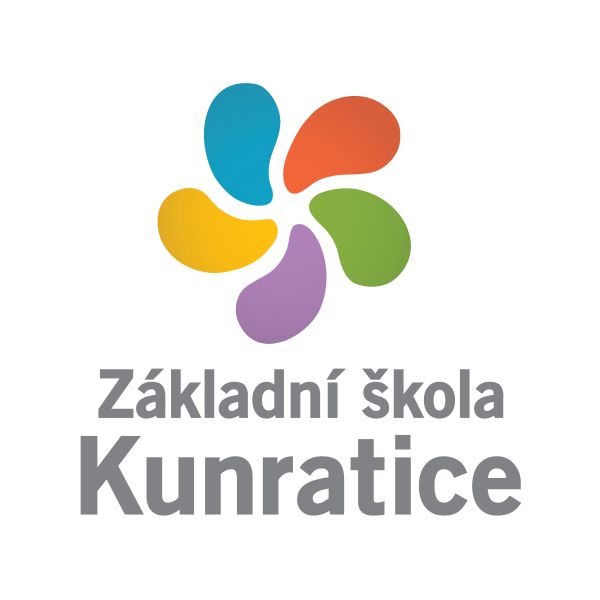 Název práceAbsolventská práceJméno:				Jméno	Třída:				9.Školní rok:			2023/2024Konzultant*ka práce: 		Jméno nebo smazatAnotaceStručné představení práce – jejích cílů, použitých metod a hlavních zjištění. Čestné prohlášeníProhlašuji, že jsem absolventskou práci vypracoval*a samostatně, že jsem řádně citoval*a všechny použité prameny a literaturu a že práce neobsahuje neoznačené doslovně převzaté pasáže z cizích textů. Práce má rozsah _____ znaků včetně mezer, tedy nejméně ____ normostran. V Praze dne(jméno, podpis)ÚvodText práceZávěrSlovníček pojmůPoužité zdrojePřílohy